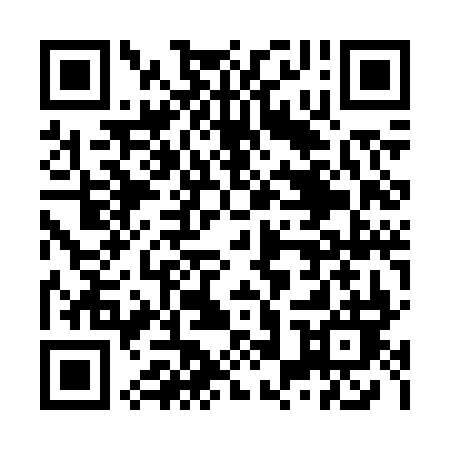 Ramadan times for Abbots Bickington, Devon, UKMon 11 Mar 2024 - Wed 10 Apr 2024High Latitude Method: Angle Based RulePrayer Calculation Method: Islamic Society of North AmericaAsar Calculation Method: HanafiPrayer times provided by https://www.salahtimes.comDateDayFajrSuhurSunriseDhuhrAsrIftarMaghribIsha11Mon5:095:096:3912:274:216:166:167:4612Tue5:065:066:3712:274:226:186:187:4813Wed5:045:046:3512:264:246:196:197:5014Thu5:025:026:3212:264:256:216:217:5215Fri4:594:596:3012:264:276:236:237:5416Sat4:574:576:2812:264:286:246:247:5517Sun4:554:556:2612:254:296:266:267:5718Mon4:524:526:2312:254:316:286:287:5919Tue4:504:506:2112:254:326:296:298:0120Wed4:474:476:1912:244:336:316:318:0321Thu4:454:456:1712:244:356:336:338:0522Fri4:434:436:1412:244:366:346:348:0623Sat4:404:406:1212:244:376:366:368:0824Sun4:384:386:1012:234:386:376:378:1025Mon4:354:356:0812:234:406:396:398:1226Tue4:334:336:0612:234:416:416:418:1427Wed4:304:306:0312:224:426:426:428:1628Thu4:284:286:0112:224:436:446:448:1829Fri4:254:255:5912:224:456:466:468:2030Sat4:224:225:5712:214:466:476:478:2231Sun5:205:206:541:215:477:497:499:241Mon5:175:176:521:215:487:517:519:262Tue5:155:156:501:215:497:527:529:283Wed5:125:126:481:205:517:547:549:304Thu5:105:106:451:205:527:557:559:325Fri5:075:076:431:205:537:577:579:346Sat5:045:046:411:195:547:597:599:367Sun5:025:026:391:195:558:008:009:388Mon4:594:596:371:195:568:028:029:409Tue4:564:566:351:195:588:048:049:4210Wed4:544:546:321:185:598:058:059:44